Business Bill of Sale Form 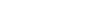 This Bill of Sale is made on the ____________________ day of _______________ between ____________________ [seller] and ______________________ [buyer]. Seller in exchange of $ _____________, the acceptance of which finances is acknowledged,hereby do grant, sell, transfer and deliver the following goods to buyer  _______________________________________________________________________ _______________________________________________________________________ Buyer has full rights and title to the goods described above. Seller is legitimate owner of the goods and the goods are free from impediments. Seller has     right to sell the goods and will affirm and defend the right against any lawful claims anddemands. 